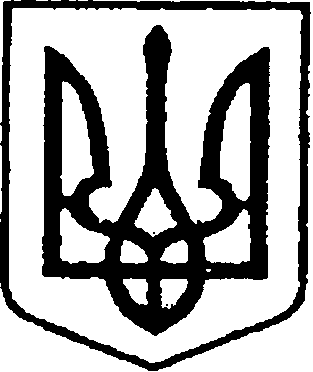 	          У К Р А Ї Н А    	.   ЧЕРНІГІВСЬКА ОБЛАСТЬН І Ж И Н С Ь К А    М І С Ь К А    Р А Д А31 сесія VIII скликанняР І Ш Е Н Н Явід  20 червня 2023  року                     м. Ніжин	                       № 109-31/2023У відповідності до статей 25, 26, 42, 59, 60, 73 Закону України «Про місцеве самоврядування в Україні», Регламенту Ніжинської міської ради Чернігівської області, затвердженого рішенням Ніжинської міської ради від 27 листопада 2020 року № 3-2/20 (зі змінами), враховуючи лист комунального підприємства «Ніжинське управління водопровідно-каналізаційного господарства» від 14 червня 2023 року № 389, Акт від 14 червня 2023 року     № АА-ER-0388, Ніжинська міська рада вирішила:	1. Прийняти безоплатно у комунальну власність Ніжинської міської територіальної громади та поставити на баланс виконавчого комітету Ніжинської міської ради, товарно-матеріальні цінності:	- домкрат 10 т гідравлічний Staxx HM 100, в кількості 1 (одна) штука. Ціна за одиницю товару – 15 700,00 грн. (п’ятнадцять тисяч сімсот грн.           00 коп.) Вартість товару на суму - 15 700,00 грн. (п’ятнадцять тисяч сімсот грн. 00 коп.)	2. Передати з балансу виконавчого комітету Ніжинської міської ради товарно-матеріальні цінності, отримані від Товариства з обмеженою відповідальністю «ВЕРТЕКС ІТ» на баланс комунального підприємства «Ніжинське управління водопровідно-каналізаційного господарства»:- домкрат 10 т гідравлічний Staxx HM 100, в кількості 1 (одна) штука. Ціна за одиницю товару – 15 700,00 грн. (п’ятнадцять тисяч сімсот грн. 00 коп.) Вартість товару на суму - 15 700,00 грн. (п’ятнадцять тисяч сімсот грн. 00 коп.)3. Начальнику відділу комунального майна  Управління комунального майна та земельних відносин Ніжинської міської ради Чернеті О.О. забезпечити оприлюднення даного рішення на офіційному сайті Ніжинської міської ради протягом п’яти робочих днів після його прийняття.4. Організацію виконання даного рішення покласти на першого заступника міського голови з питань діяльності виконавчих органів ради Вовченка Ф.І., начальника Управління комунального майна та земельних відносин Ніжинської міської ради Чернігівської області Онокало І.А.5. Контроль за виконанням даного рішення покласти на постійну комісію міської ради з питань житлово-комунального господарства, комунальної власності, транспорту і зв’язку та енергозбереження (голова комісії – Дегтяренко В.М.).Міський голова			      	          		                Олександр КОДОЛАПро безоплатне прийняття у комунальну власність Ніжинської міської територіальної громади товарно-матеріальних цінностей та подальшу їх передачу на баланс комунального підприємства «Ніжинське управління             водопровідно-каналізаційного господарства»        отриманих від Товариства з обмеженою відповідальністю «ВЕРТЕКС ІТ»